Machine Translated by Google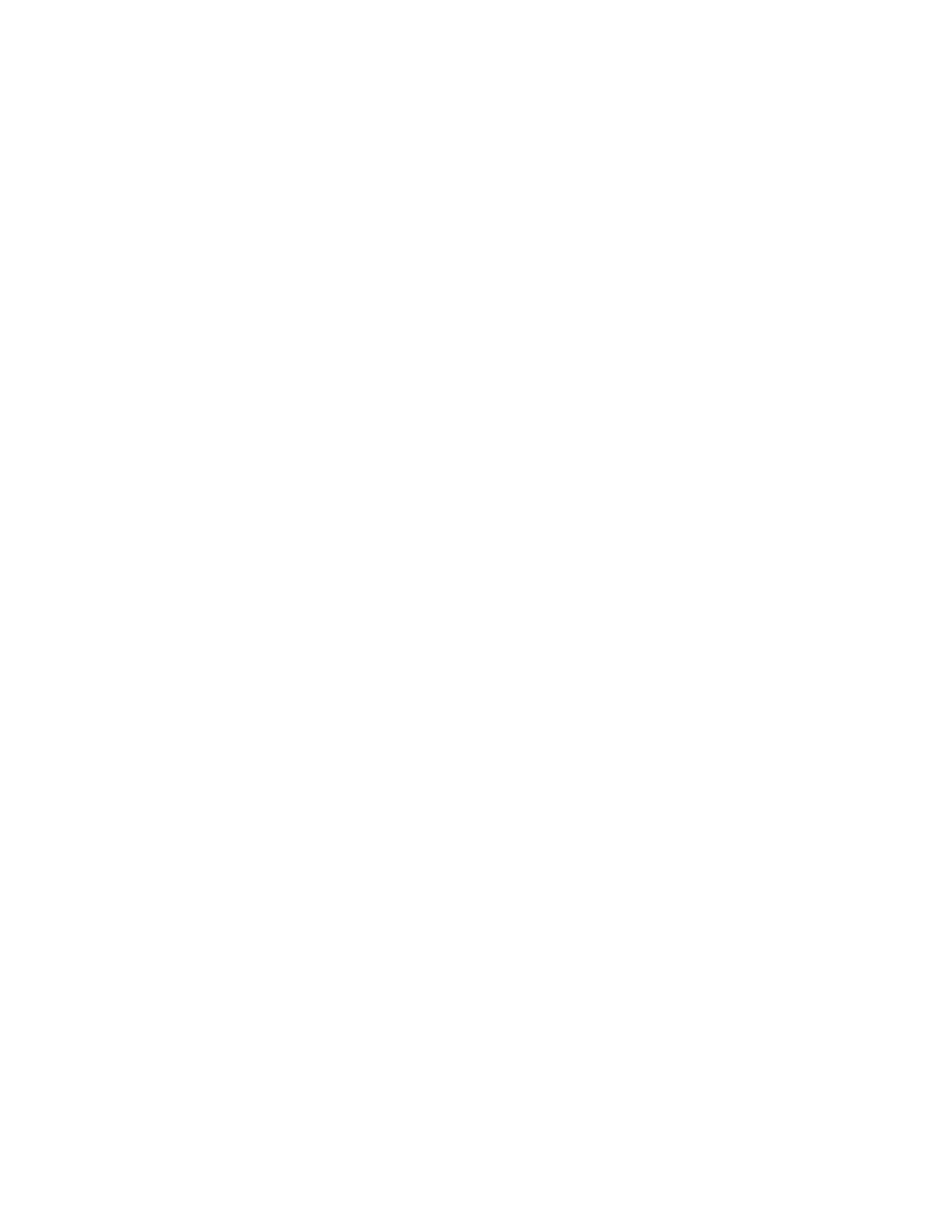 1Ted Hildebrandt História do AT, Literatura e Teologia, Aula 14© 2020, Dr.Este é o Dr. Ted Hildebrandt e sua História, Literatura e História do Antigo Testamento.Curso de Teologia: Aula número 14 sobre os sacrifícios e festas de Levítico e o iniciando a discussão sobre o livro de Números.Revisão/Visualização de Levítico [0:00-3:53]Vamos começar com uma palavra de oração e depois prosseguiremos para a aula de hoje: Pai, nós te agradecemos por este dia. Agradecemos por um lindo dia de outono na Nova Inglaterra, e percebemos que os céus declaram a glória de Deus. Oh Senhor, nosso Senhor, comomajestoso é o teu nome em toda a terra. Você nos deu olhos para ver, ouvidos para ouvir, línguas a gosto e mãos para manusear sua criação. Nós apenas agradecemos por sua bondade esua grandeza. Obrigado por Jesus Cristo e pelo grande sacrifício que ele fez epor todos os sacrifícios no Antigo Testamento que eram arautos apontando para Cristo, ogrande sacrifício para todos os tempos. Então, agradecemos que você nos amou o suficiente para enviar seu Filho.Oramos para que você possa nos ajudar ainda hoje a seguir seus passos. Em seu precioso nome oramos, Amém.Vamos voltar para onde estávamos da última vez. Vamos terminar Levítico hoje e entrar no livro de Números, então temos alguns detalhes para trabalharem Levítico. Faremos duas coisas hoje em Levítico. Um será osacrifícios. Vou ensinar vocês como ser sacerdotes e como realizar sacrifícios sacerdotais.A outra coisa é que, depois de fazer o material sacerdotal realmente pesado, conversaremossobre as festas de Israel. As festas de Israel eram momentos de celebração. Então, vamos começar com os sacrifícios.Uma das perguntas que surge quando você aborda o livro de Levítico é queexistem todos esses sacrifícios. Você se pergunta: “Por que existem tantos tipos diferentes de sacrifícios?” Então quero explicar os diferentes tipos de sacrifícios, incorporando-os em uma contexto dos diferentes aspectos do pecado. Então, eu quero analisar esses aspectos diferentesdo pecado que surge. Normalmente, quando as pessoas pensam em pecado, elas pensam que é uma espécie de pecado unitário.conceito plano. Em outras palavras, pecado é pecado, e é só que você fez algo errado e pronto.Machine Translated by Google2Mas na verdade o pecado é um complexo de coisas, e por isso queremos analisar isso.Diferentes aspectos do pecado: Raiva/propiciação [3:54-5:19]A primeira coisa que o pecado faz, e vemos isso no livro de Números, que veremosveremos mais tarde, é que quando as pessoas pecam, Deus responde com raiva. No livro deNúmeros, você se lembra, quando eles estão vagando pelo deserto, Deus fica irado como umresposta ao pecado. Como você lida com a raiva? Há propiciação. O que é propiciação?Alguns de vocês sabem o que é propiciação. No meu caso, fiz algo que conhecia meu paiia ficar muito zangado, então eu voluntariamente, sozinho, cortei a grama semele perguntando para que quando chegasse em casa ele visse que a grama estava cortada e ele ficaria favoravelmentedisposto. Chego em casa, minha esposa está brava comigo por alguma coisa, então fiz algo queestava errado, vou comprar flores? As flores meio que cobrem isso? Às vezes sim. Podeo tiro saiu pela culatra? Se as flores são condescendentes, então as flores não funcionam. Então você temter cuidado com as flores – elas podem ir de qualquer maneira. O que estou dizendo é que você faz algobom tentar apaziguar sua raiva. Portanto, a propiciação tem a ver com a ira de Deus que precisa serser propiciado ou acalmado. Novamente, falaremos mais sobre raiva – nossa culturanão lida bem ou entende a raiva.Aspectos do pecado: poluição/purificação [5:20-6:04]O pecado causa poluição. Há uma natureza contaminadora do pecado que causa poluição. Teralgum de vocês já esteve em um ambiente tão pecaminoso que realmente se sentiu fisicamentesujo? Estive ocasionalmente em ambientes onde você realmente se sente sujo. Isso éideia de poluição – você sente a poluição, a imundície do pecado. Então há necessidade depurificação. Muitas vezes a purificação nas Escrituras será feita com que substância?Água. Eles usarão água para purificação. Então, da poluição do pecado há necessidade depurificação/limpeza.Aspectos do pecado: culpa/vergonha/expiação [6:05-7:11]Agora há culpa e vergonha. Algum de vocês já fez algo errado ecostumávamos ter essa tradição onde, basicamente, você corre para o seu quarto, mergulhasua cama, você puxa o cobertor e o travesseiro sobre a cabeça e torce para não conseguircapturado. Esta é a ideia de precisar de uma cobertura para a vergonha e a culpa. A propósito, nósMachine Translated by Google3viver em uma cultura sem vergonha? Não há nada que nos envergonhe, mas naquela época a vergonha erauma coisa muito grande. O que você faz para envergonhar? Você faz expiação por isso. O que“expiação” significa? “Expiação” significa que você fornece uma cobertura para a vergonha. Então, Adãoe Eva peca no jardim. Eles sentem vergonha? Então, o que eles fazem consigo mesmos?Eles se cobrem. Eles se escondem nos arbustos. Há uma necessidade de cobertura. Essea cobertura é chamada de “expiação”. É necessário encobrir a vergonha e a culpa.Aspectos do Pecado: dano/reparação [7:12-9:58]O pecado realmente causa danos a outras pessoas? Alguém rouba alguma coisa, não érealmente prejudicar alguém? Roubar algo na verdade prejudica outra pessoa. Entãoreparação quando você rouba algo e é pego, você tem que pagar de volta. Vocêterá que pagá-lo em múltiplos de quatro. Você tem que pagar quatro vezes o que pegou.Então isso é reparação. Aliás, nossa cultura lida muito bem com reparação? Apessoa comete um crime; eles têm que fazer uma reparação ou nós simplesmente os jogamos na prisão?Nós os jogamos na prisão. Uma pessoa viola e prejudica outra pessoa, mas ela alguma veztem que reparar a pessoa que feriu? Principalmente, não, em nossa cultura. Láa pessoa tem que enfrentar a pessoa que vitimizou, tem que reparar. Na nossacultura, nós simplesmente os trancamos e a vítima acaba tendo que se defender sozinha. Então,esta é a ideia de reparação. O dano está feito, o pecado causa dano a uma pessoa.Reparação é que você realmente precisa tentar consertar o que fez.Então, por exemplo, alguém faz algo errado em nossa cultura. Algum de vocêscaras já viram onde eles têm que prestar tantas horas de serviço comunitário. Em outropalavras, eles violaram a comunidade, então o juiz disse “Você precisa fazer 40 horas deserviço comunitário." Há algo de bom nisso? A pessoa pode realmente trabalhar pararetribuir o dano que causaram. Então essa é a noção de reparação. Desejo que nossa culturatinha mais dessa noção de reparação. Eu acho que isso realmente ajudaria muitas pessoasque violaram outras pessoas, se tivessem realmente de reembolsar os danos.[Pergunta do aluno] A propiciação é uma resposta à raiva e uma tentativa de apaziguar oira de Deus. Portanto, a propiciação é uma espécie de apaziguamento. No meu caso seria, eucompro flores para minha esposa e convido-a para jantar fora. Eu tento compensar ela porMachine Translated by Google4algo que fiz de errado. Então, estou tentando apaziguar a raiva dela que estou esperando. Reparaçãoseria que ela tem uma coisa muito especial e eu simplesmente arrebentei. A reparação seria o quê?Eu compraria um novo para ela e torceria para que ela nem descobrisse. Mas você sabeo que estou dizendo, apaziguamento seria o quê? Eu estraguei tudo, ela vai ficar com raiva, e eutente apaziguar sua raiva. A reparação é “Ei, vou comprar um novo para você”. Então isso seriaA diferença entre os dois. Bom ponto.Aspectos do pecado: comunhão quebrada/confissão [9:59-12:00]A comunhão está quebrada. O pecado quebra a comunhão entre as pessoas. Uma pessoa que mentesobre outra pessoa, fofoca sobre outra pessoa, quebra a comunhão com as pessoas. Entãoa comunidade é prejudicada pelo pecado. Como você restaura a comunidade? É feito atravésconfissão. A propósito, você se lembra que no Novo Testamento diz que “seconfessar os nossos pecados, ele é fiel e justo para nos perdoar os pecados”? Os pecados devem serconfessado na comunidade. Depois há restauração. Algum de vocês já esteve em umigreja onde houve algum pecado muito grave na igreja, e a igreja se reúne,a pessoa confessa seu pecado, e a igreja se reúne em torno dessa pessoa, e restauraeles? Este é o processo de restauração. São processos realmente importantes: confissãodo pecado e da restauração.Portanto, existem todos esses aspectos do pecado. Agora, haverá diferentes aspectos dosacrifícios que lidam com essas coisas? Então os sacrifícios serão criados para trabalhar com algunsdesses conceitos aqui. É assim que fazemos nossos sacrifícios. Em primeiro lugar está a importânciasangue. Hebreus 9.22 diz: “sem derramamento de sangue não há remissão de pecados”.Em última análise, o sangue de quem seria derramado para a remissão dos pecados? O sangue de Jesus. Então Jesusmorre. O Cristianismo é, em certo sentido, uma religião sangrenta? É muito. É através do sanguede Cristo que somos curados, somos purificados. A propósito, você entende a ironia aí?Pelo sangue de Cristo somos purificados. O sangue costuma ser um agente de limpeza? Geralmente é ocoloração de sangue, mas aqui o sangue é usado para limpeza. “Sem derramamento de sangue,não há perdão dos pecados” no Novo Testamento. No Antigo Testamento os judeus eramnão é permitido beber sangue. Eles tiveram que drenar o sangue do animal antes decomeria a carne. Assim, o sangue foi especialmente sancionado no Antigo Testamento, no livroMachine Translated by Google5de Levítico aqui, eles não estão autorizados a comer sangue.Cinco tipos de sacrifícios: holocaustos [12:01-13:24]Agora, como eram os sacrifícios? Quero passar, basicamente, por cerca de cincodesses sacrifícios, que são os principais tipos. Cinco tipos diferentes de sacrifícios e estessão dos primeiros capítulos do livro de Levítico. Nosso primeiro sacrifício é todo queimadooferta e esta é realmente complexa. O que é queimado em todo o holocausto?A coisa toda queima. Então, a coisa toda queima, e é por isso que échamado de “holocausto”. Este será o sacrifício mais caro? Sim.Quando foi dado o sacrifício? Foi dado à noite e pela manhã. Então nomanhã eles faziam um holocausto inteiro e à noite eles faziam um holocausto inteirooferta. O animal inteiro seria queimado. Este é o mais caro dossacrifícios. A coisa é totalmente dedicada a Deus, assim como o animal inteiro é queimado - totalmente dedicado a Deus.Oferta pelo Pecado/Purificação [13:25-16:18]Agora, outro tipo de oferta que ocorre em Levítico, capítulo 4, é o que se chamao “pecado” ou “oferta de purificação”. As diferentes traduções da sua Bíblia traduzirãoessas ofertas de maneira diferente, mas na verdade são a mesma coisa: o pecado e a purificaçãooferta. Nesta oferenda, o status da pessoa conta alguma coisa. Então, se você é umpadre, você tem que oferecer um novilho ou algum animal grande. Se você é um líder comunitário, vocêoferecer algo mais. Se você é uma pessoa normal, você oferece uma ovelha ou uma cabra. Então sevocê é sacerdote, tem que oferecer muito mais. Se você é um plebeu, você oferecesimplesmente uma ovelha ou uma cabra para você. O que é muito interessante neste sacrifício é que, sevocê é pobre, pode oferecer duas rolas. Agora, isso me leva ao NovoTestamento. Pense no livro de Levítico. Maria tem Jesus como filho. Ela dá à luzJesus. Maria é impura? A mulher depois do parto fica impura? 33 ou 66 dias. Depois delao período de impureza acabou, ela tem que vir e oferecer uma oferta de purificação?Sim. Quando José e Maria vêm para a purificação, o que Maria oferece no NovoTestamento? Alguém se lembra disso? Duas pombas. O que isso nos diz sobreseu status nessa cultura? Jesus foi criado em uma família de classe média ou Jesus foi criadoMachine Translated by Google6em uma família pobre? Duas rolas nos dizem que Jesus não era rico. Você diz: “Bem, carpinteirosganhe bons salários sindicais! Isso é em Boston. Jesus foi criado em uma família pobre.Maria oferece duas rolas. Isso nos diz que eles não eram pessoas de alto statuse provavelmente mais o contrário disso. Sempre que é necessária purificação, eles oferecemeste tipo de sacrifícios.A outra coisa importante sobre isso é que o padre comeu um poucoesse. Eles agitavam certas partes do animal diante do Senhor e eles mesmosconseguiria comer um pouco disso. A propósito, nesses sacrifícios, Deus estava provendo para o seusacerdócio? O sacerdócio realmente extraía alimento desses sacrifícios? Sim. Então, Deuscuidando do sacerdócio porque os padres não vão ter muita terra. Oos padres não tinham fazendas e herança de terras. Eles conseguiram cidades levíticas, mas não fizeramgrande parte da agricultura como as outras pessoas. Então, quando trouxeram os sacrifícios, os sacerdotescomeria parte dos sacrifícios.Oferta de reparação [16.19-18.21]Agora, o próximo sacrifício é traduzido de muitas maneiras diferentes em diferentes traduções:a oferta de reparação. Eu gosto mais disso, chamando-o de oferta de reparação, mas quase nenhuma tradução traduz assim. Quando você vê uma oferta de reparação, qual é o propósitoesta oferta? Reparação. Antes de oferecer este, suponha que você roubou o de alguémovelha ou cabra. Antes de oferecer este, você terá que pagar a essa pessoa quatro vezeso que você roubou. Então você tem que reparar antes de oferecer isso por algumviolação. Também é traduzido como “oferta pela culpa” ou “oferta pela culpa”. Então estes sãotrês nomes – geralmente é traduzido por um deles. Eu gosto de “reparação” porquena verdade, diz mais qual é a função real desta oferta. Então é para reparação, parapagando de volta.Estas duas [reparação e purificação] são feitas quase exatamente da mesma maneira.Em outras palavras, parte do animal é queimada e a outra parte o sacerdote come. Entãoem ambos, parte do animal é queimada, agitada diante do Senhor, e a outra parteo padre pode comer.Agora, suponhamos que você seja um padre e veja alguém chegando com uma ovelha ouMachine Translated by Google7cabra, que sacrifício você quer? Você quer o holocausto inteiro ou querum desses? O holocausto inteiro, você pode comer alguma coisa disso? Não. Com um dosestes, você consegue comer alguns? Sim. Seria isto um problema para os sacerdotes que estabeleceramquando as pessoas começam a chegar, sua boca começa a salivar quando vêem os sacrifíciosvir. Na verdade, veremos um cara chamado Eli e Samuel. Você vai verOs filhos de Eli arrancando a carne dos sacrifícios. A propósito, isso é realmente muito ruimquando você rouba o sacrifício de Deus? Então, para os filhos de Eli, as coisas não vão correr muito bem para eles.Você vê o problema? Com esse tipo de sacrifício, eles conseguem comer um pouco, enquanto com oholocausto inteiro eles não fizeram. Então eles começam a esperar por uma reparação ou purificaçãooferta.Oferta de bolsa de estudos: Livre Arbítrio, Voto e Ação de Graças [18:22-19:56]Agora, outra, e esta é a oferta de comunhão ou é chamada de “shalom”.a oferta de paz. A paz é “shalom” em hebraico. Então é chamada de oferta de comunhão ouoferta de paz. Existem três maneiras diferentes de executar este. Isso pode ser feito simplesmentepor uma oferta de livre arbítrio . Em outras palavras, você pode simplesmente trazer uma oferta a Deus porque vocêquer trazer uma oferta a Deus. A propósito, algum de vocês já ouviu falar de livre arbítriooferta? Este é o pano de fundo para isso. É simplesmente feito, não por obrigação ouresponsabilidade, é só você escolher e trazer e oferecer uma oferta de livre arbítrio para o Senhor.Este também é usado para cumprir um voto. Nós vamos olhar para oVoto nazireu hoje. Quando você completa um voto, você faz esta comunhão, ou pazoferta, e é assim que você termina o voto. Você faz um sacrifício ao Senhor.Às vezes você pode fazer isso como uma todah como uma ação de graças, apenas para “dar graças ao Senhor, porele é bom, porque a sua misericórdia dura para sempre”. Seu hesed dura para sempresolicita uma oferta de ação de graças. Portanto, esta oferta de paz é feita por estas três razões.Mas o que é realmente legal com este aqui é adivinhar quem vai comê-lo? É chamado“a oferta de comunhão”. Isso significa que as pessoas que trazem o animal podem comer um poucoisto também. Então as próprias pessoas podem comer este. Então esse você comeria com seufamília e os sacerdotes juntos. Esta seria uma refeição comunitária, é por isso que a chamam deMachine Translated by Google8“oferta de comunhão” porque todos podem comer parte dela.Oferta de grãos [19:57-21:57]Então estas são as principais ofertas em Israel com os animais e há umamais. Não gosto de chamar isso de “oferta de cereal” porque quando digo “oferta de cerealoferta”, o que passa pela sua cabeça? De repente você tem Cheerios funcionandoatravés da sua cabeça ou do seu Post Toasties ou algo assim. Na verdade “cereais” são o quê? Grão.Por isso é chamada de “oferta de cereais”. Alguém se lembra dos dois tipos de grãos queIsrael tinha? O trigo seria um deles. Alguém se lembra do outro? Cevada. Sim issocerto. Trigo e cevada são os dois grãos cultivados em Israel. Então você se ofereceriaeste trigo e cevada. Esta oferta era com sangue? Não. Este era um trigo e cevadaoferta. Poderia ser feito com óleo e sal, mas sem fermento. Parece haver algocom fermento fazendo o pão crescer, isso é inaceitável. Sem fermento, mas pode ter sal epoderia ter óleo. Quando digo petróleo, queremos dizer o quê? Azeite. Então você poderia colocar azeitonaóleo com o grão e misture e suba a partir daí. Então esses são os diferentesofertas.Sim, haveria incenso no ambiente e você poderia oferecer – na verdadehá uma oferta de incenso. Deus mandou fazer um incenso especial. Existem diferentes aspectosque. Os sacerdotes tinham incenso especial que queimavam no altar do incenso. Deus especificoua fórmula para isso, então havia um odor ou fragrância particular quando você entra noTabernáculo que foi especificado para os sacerdotes. Mas havia também um altar de incenso e vocêpoderia queimar incenso naquela área, mas não é como o resto destes que são mais sacrificiaistipos de coisas.Festas de Israel: 2 temporadas [21:58-26:08]Vamos passar dos sacrifícios. Fizemos todos os sacrifícios, e esse é oparte difícil. Agora vamos dar uma olhada nas festas. O povo judeu comemora? Sim, eles fazem. Fazervocê percebe que o único cara que estava na prisão e que os árabes sequestraram era umSoldado judeu que está preso há cinco anos. Ele foi libertado hoje. Então o judeuas pessoas hoje estarão comemorando sua libertação. É um grande negócio em Israel até hoje.Portanto, existe uma filosofia de estações. Deixe-me apenas descrever as estações. No novoMachine Translated by Google9Inglaterra, temos quatro temporadas por ano? Algumas pessoas pensam que realmente só temos verãoe inverno. Mas na verdade o que você está vendo agora é o outono. Alguns de vocês subirampara New Hampshire no outono e vi as montanhas cobertas de árvores que mudam de folhase a beleza disso? Se você tiver uma chance no outono, me disseram que o vento estásoprando as folhas das árvores este ano. New Hampshire é absolutamente lindo de veras árvores em cores de outono. Então temos outono, temos verão e temos inverno. Sãoinvernos intensos na Nova Inglaterra? Então chegamos à primavera. E a primavera é uma época de chegadavida. Portanto, temos quatro temporadas por ano.Agora, o que eu quero que você imagine – há alguém da Califórnia aqui? Sim. OO clima em Israel é como, pelo menos me disseram, o da Califórnia, pois eles têm duas temporadas por ano emIsrael. No verão, você tem cerca de quatro ou cinco meses de seca absoluta. Todo dia éexatamente o mesmo. Então, quando você for buscar a previsão do tempo, aqui está a previsão do tempono verão em Israel: “o mesmo”, “o mesmo”, “o mesmo”. Simplesmente continua assimporque todo dia que você sai faz sol. Começa fresco pela manhã. Fica quente emo dia, e então o que acontece à noite? Fica legal novamente. Fica quase frio àsnoite. E então começa o dia seguinte – fresco pela manhã e quente durante o dia. Ausência de nuvens,todo dia está ensolarado. Quatro meses absolutamente secos. É a temporada de verão. Esse é um dossuas temporadas.O que acontece então, no inverno, é que eles têm a estação das chuvas. Então eles têmo que é chamado de chuvas anteriores e chuvas posteriores. As primeiras chuvas serão em setembro,Outubro, novembro – as primeiras chuvas. Então eles recebem as últimas chuvas da primavera. E assimeles têm chuvas precoces e tardias.Eles têm uma estação chuvosa e uma estação seca. Isso afeta coisas que eles apenastem duas temporadas importantes como essa? Então, na primavera, eles basicamente receberão seustrigo e cevada nas colheitas da primavera. Será que o trigo e a cevada conseguem passar peloverão com quatro meses sem chuva? Não, eles não conseguem. Então o trigo e a cevada,eles saem da estação das chuvas e sua grama cresce.Então, basicamente, você entende isso. Se você for a Israel, tente ir na primavera, se vocêtenha uma escolha. Você vai na primavera porque está saindo da estação das chuvas, o queMachine Translated by Google10acontecerá com o deserto? Você tem um deserto que é todo marrom e parece um deserto,e então, de repente, a chuva atingirá o deserto e o que acontecerá? Todas as gramíneascrescerá e essas pequenas flores de açafrão cobrirão o deserto de flores, e seráAbsolutamente linda. Você vê as montanhas cobertas com essas flores e verdes.Qual é o problema? Quanto tempo isso dura? Dura algumas semanas e depois o queacontece? O vento seco e quente do verão chega e o que ele faz com as gramíneasquestão de dias? Isso apenas os deixa marrons e, de repente, tudo vai embora.de volta ao marrom. Então você fica marrom pelo resto do verão. Mas por cerca de duas semanas emna primavera, é absolutamente lindo. Então, muitas vezes em abril, é lindo acabarlá. O deserto floresce como uma rosa, por assim dizer. Então, de repente, tudo simplesmentemurcha e morre e chega o verão.Páscoa [26:09-27:19]Portanto, o trigo e a cevada são cultivados na primavera. Nós vamos passar pelos cincograndes festas de Israel, e essas festas são festas de colheita. Quando você comemora? Vocêcomemore depois de ter colhido as colheitas. Então, na primavera será o trigo e a cevadacolheita. Qual é a data da Páscoa? Todos vocês sabem disso. No Cristianismo, nóscelebrar o que na época da Páscoa? Páscoa. Essa é a nossa Páscoa. Quando Cristo morreu e ressuscitounovamente, é quando eles celebram a Páscoa. Então estamos falando da primavera. Páscoa écomemorado – o que eles fazem? Eles têm um cordeiro, um cordeiro pascal, eles têm o amargoervas, e qual é a outra coisa? Pão ázimo ou biscoitos. Então esses, basicamente,essas três coisas na Páscoa, para o jantar da Páscoa, o jantar de Pessach, e então elespassar sete dias comendo pães ázimos. Sete dias comendo apenas pão ázimo.Pão ázimo lembrando que eles tiveram que sair rapidamente do Egito e não o fizeram tem tempo para subir. Isso é Levítico 23, fala sobre a Páscoa e os ázimospão. Agora, isso é no início da primavera. Eles iniciam a colheita do trigo no inícioprimavera.Festa das Semanas [Pentecostes] [27:20-29:26]Agora, sete setes é o quê? Alguém faz matemática aqui? Sete ao quadrado… quarenta enove. Mais um é... cinquenta. Sete setes é a Festa das Semanas. Você vê por que eles chamam isso deMachine Translated by Google11Festa das Semanas? São sete setes. Sete setes são sete semanas. Uma semana de semanas.Sete vezes sete – a Festa das Semanas. Sete setes e um dia adicionado a isso faz com quecinquenta: Pentecostes. Quando digo “penta”, o que é “penta”? Penta é cinco como o pentágono. EntãoPentecostes é quantos dias depois da Festa da Páscoa? Cinquenta dias depois. Então você temPáscoa e então você faz sete setes mais um. As semanas das semanas são sete setes,e você acaba com mais um, você ganha cinquenta, e isso se torna Pentecostes. Pente – cinco – custo.A propósito, o que acontece na Páscoa no Novo Testamento? Jesus morre. Você temtive a Ceia do Senhor e então Jesus passou e foi crucificado e três dias depoisressuscita dos mortos. O que acontece na Festa de Pentecostes no Novo Testamento? Atoscapítulo 2. “O espírito desce.” A propósito, será que temos igrejas que sãonomeado após isso? Você tem o que costumava ser chamado de movimento pentecostal. Fazalguém vai a igrejas pentecostais? Existem igrejas pentecostais – é aí quevem. Aliás, qual passagem especial para eles? Atos capítulo 2 é sobre o Espíritodescendo, falando em línguas e esse tipo de coisa. Assim, as igrejas pentecostais sãocom base nisso em Atos capítulo 2.Agora, esta é a Páscoa e a Festa das Semanas. Isto será o quê? Cedo – o que fazemosdigamos – abril? Este será cinquenta dias depois – estamos em junho. Então, geralmente algocomo em junho, a colheita do trigo e da cevada chega ao fim.Coleta [29:27-31:23]O que é coleta? Quando você sair para colher o trigo e a cevada, haveráalgumas ações. Assim como a grama está com os estoques, que têm cabeças nela. A cabeça terátrigo e cevada na cabeça. Você pega uma foice, você sabe o que é uma foice – você sabeo sinal comunista é a foice. Você pega um punhado desses talos e corta. Pegarum punhado, pique. Pique, pique. Então você faz isso manualmente. É muito melhor fazer isso com umTrator John Deere? Eles não tinham o trator John Deere, então vão cortá-loà mão. Agora, enquanto cortam à mão, será que algum desse grão vai cair no chão?Muito disso não vai acontecer, mas parte vai. Eles foram autorizados a pegar os grãos dochão? Não. Eles tiveram que sair – se eles cortavam o grão, eles cortavam os talos, eparte caiu no chão, tiveram que deixar lá porque os pobres seguiam oMachine Translated by Google12ceifeiros – coletando. Os pobres tiveram que trabalhar e recolher os grãos extras que sobraram? atrás?Eles também estavam, quando retiraram seus tratores John Deere e estavam fazendoseus campos, eles deveriam arredondar as bordas dos cantos de seus campos. Em outras palavras,eles não tinham permissão para colher até os cantos. Os cantos dos campos eramser arredondado. Quem colheria as partes arredondadas do campo? Os pobres. Você tambémveja, esta foi a maneira de Israel ajudar a cuidar dos pobres. A propósito, os pobrestem que sair e trabalhar por esse grão? Não foi como se eles simplesmente tivessem entregue a eles.Eles tiveram que sair com os ceifeiros e segui-los e trabalhar. Eles tiveram queiam para os cantos dos campos e eles tinham que colher esses cantos dos campos. Então isso échamado de “resgate”. Quando entrarmos no livro de Rute, veremos que Rute é umamáquina de coleta. Ela é uma trabalhadora e sai e respiga os campos depois doceifeiros. Então isso é na primavera. A primavera colhe o quê? Trigo e cevada. Esses sãoseu tipo de grama crescendo.Colheita de Outono [31:24-34:57]Agora, já são quatro meses sem chuva. Quando as plantas não têm água, elas têmo que? Tentei contar isso para minha esposa. Algumas pessoas têm um polegar verde - ela tem um marromdedão. Todas as plantas que temos em nossa casa são mortas. Você tem que colocar água nelesocasionalmente. Quatro meses sem chuva. Agora você pergunta: “como vivem as plantas?” O que acontecetodas as manhãs, eles recebem orvalho. Por que? Vocês são o Mar Mediterrâneo. OO Mar Mediterrâneo sai deste ar quente e úmido. A terra teve a noite toda e o queaconteceu com a temperatura? A temperatura à noite cai. A terra é fresca, quenteo ar úmido vem do oceano, o Mar Mediterrâneo. Quando o ar quente e úmido atingea terra legal, o que ela faz? Condensa-se na terra e causa orvalho. Eu estive foraas estradas e o orvalho são tão densos que já vi o orvalho ir para os esgotos pluviais. Emem outras palavras, coleta; é tão grosso e desce. O orvalho, então, é como as plantassobreviver ao verão. É a pouca umidade que eles recebem.Agora, que tipos de plantas eles cultivaram para o outono? Quatro meses de nadamas sol. Já agora, as uvas gostam de sol? Para ser honesto com você, o que a planta hoje fazMachine Translated by Google13Israel cresce que é o melhor do mundo? Que tipo de fruta gosta de sol, gosta de muito sol,sol sólido quatro, cinco meses seguidos? Laranjas. Você obtém laranjas do tamanho de uma toranjalá. Eles são os melhores de todos os tempos. Eu juro, vale a pena a viagem só para comer algumas laranjas Jaffa.Suas laranjas são fenomenais porque tiveram sol sólido por cinco meses. Então aquieles fazem uvas. As uvas crescem e eles fazem muita horticultura com uvas e cuidamde videiras. A propósito, as uvas serão muito referenciadas nas Escrituras? Nós vimosuvas produzem o quê? Vinho, suco de uva e esse tipo de produto. Veremos muitouvas nas Escrituras.Os figos estarão nessas palmeiras. Eles terão um grande monte de figos sobre issopesa, não sei, quarenta, cinquenta quilos – e vão sair todos esses figinhos.Os figos são realmente doces, e o que eles fazem com os figos é amassá-los e virá-losem geléia de figo. Eles basicamente vão espalhar no pão. Então os figos são algo que é realmentedoce e eles vão tirar dessas palmeiras. Eles terão uma grande quantidade de figos,eles vão destruí-lo. Eles vão colocar a doçura do figo nas gengivas e na boca do bebêpara doces. Então os figos estarão lá.Eles fazem muito com azeitonas. O pessoal de lá come muita azeitona? Eu não aguentoazeitonas, então não fiz muito bem. Azeite – Adoro comida cozinhada com azeite. Eles vãofazer muito. Eles esmagarão as azeitonas, farão azeite com elas, e o azeite será um dos seusprincipais produtos. Sempre que você vê azeite nas Escrituras, estamos nos referindo ao azeite. Isto é umgrande grampo para eles. Eles vão enviá-lo para todo o mundo. Figos, azeitonas e uvas aquelessão o que eles colhem no outono. É quando eles colhem no outono – geralmente em setembro, Outubro.P. Festa das Trombetas [34.58-36.28]No outono, eles terão a Festa das Trombetas. Isso é chamado de “Rosh Hasanah”.Rosh significa “cabeça do ano”, então o início do ano começa em setembro. Elestêm algumas maneiras diferentes de calcular seus anos.Agora, quando digo trombetas, qual é o problema? Você pensa em uma trombeta, você pensasobre o que? Um trompete de metal tocando notas, ta da ta da, esse tipo de coisa. Quando eles dizemtrombetas, é um shofar que é um chifre de carneiro. Sai assim, e será meio queMachine Translated by Google14uma coisa circular. Eles são deste tamanho. Eles custam cerca de 125 dólares por um pequeno. Vocêpegue os grandes com redemoinhos duplos; custarão cerca de US $ 250, paguei menos pelo meu Bachtrompete, quando eu tocava trompete. A propósito, nesses chifres de carneiro você pode tocar umsintonizar com chifre de carneiro? Tudo será esse som “BRAAAHH”. Não é como umtrompete como vocês tocam, algum tipo de ode ou algo assim em seu trompete. Isto seráapenas – eles farão um grande som “BRAAAHH” saindo deste shofar. Ele vaiseja apenas um toque desta buzina de carneiro. Se você chegar a Israel e quiseralgo legal um shofar é muito bom. Eu gostaria de ter dinheiro para comprá-lo, mas eles sãomuito caro. Esses chifres de carneiro ainda os têm até hoje. No outono do ano,início do ano, “BRAAHH” – a trombeta tocará e eles chamam isso de Festa doas Trombetas. Este é o início do Ano Novo.R. O Dia da Expiação [36:29-39:29]O Dia da Expiação será 10 dias depois neste primeiro mês. Chama-se YomKipur. Agora, “Yom”, você sabe porque estudamos isso em Gênesis 1. “Yom” é o quê?Gênesis 1 - “dia”. Então hoje é dia. Yom Kipur é o Dia da Expiação. Este é o maissagrado de todas as festas judaicas. Isto é o mais sagrado, o mais sagrado. É esseonde há uma reflexão tranquila sobre a vida. Um dia muito, muito sagrado. De todas as festas esta émuito sombrio quando você está refletindo sobre seus pecados. Agora, o que realmente acontece em YomKipur?Este é Levítico 16. Basicamente, eles têm dois bodes. Eles trazem as duas cabras,e você se lembra que lançaram sortes sobre o bode? Então um bode é libertado, e ooutra cabra é o quê? Sacrificado. Eles pegam o sangue, então o sangue de uma cabra é entãolevado. Uma vez por ano, o sangue vai para o propiciatório. Lembre-se que tínhamos a Arca doPacto? A Arca da Aliança era uma caixa como esta. Em cima da caixa estava issopropiciatório com os dois querubins com as asas tocando por cima. Entre oquerubins eram chamados de propiciatório, e uma vez por ano, eles tomavam o sangue destecabra que foi selecionada, e eles colocariam o sangue no propiciatório.Agora, a propósito, Josefo e alguns caras posteriores nos contam que os sacerdotes estavam com medoporque quando você está lá, se o sangue não fosse aceito, Deus poderia te matar noMachine Translated by Google15ver. Então o que eles fizeram foi amarrar uma corda em volta do padre para que quando o padre fosseentrou no Santo dos Santos e Deus o matou, todos os outros sacerdotes não precisam entrar etente arrastá-lo para fora e ser morto também. Então eles amarraram uma corda em volta dele com um sino nele,e então, se o cara cair, eles simplesmente o puxam para fora com a corda. Isso é mais tardetradição. Mas este é o grande e santo dia em que eles pegam o sangue e o colocam nopropiciatório.O que acontece com a outra cabra? A outra cabra é libertada. Você vê oimagens aí? Uma cabra morre e o sangue é derramado; a outra cabra fica livre, e aquela cabraé o bode expiatório. Então o bode expiatório é libertado, mas morre-se por isso. Você pode ver a ideiade substituição aí? Isso realmente combinaria com Jesus Cristo, que uma pessoa morree a outra pessoa fica livre. Portanto, este é um dia elevado e sagrado.A propósito, se você vai atacar os judeus, qual é o dia que você queratacá-los? Alguém já ouviu falar da Guerra do Yom Kippur? Isto é quando elesforam atacados. Agora, este é o dia mais elevado e santo. Será que alguns judeus não lutariameste dia? O problema é que a maioria dos judeus são seculares, pelo menos muitos dos judeus em Israel sãosecular. Eles vão lutar? Eles vão lutar, e então o que aconteceu é que quando eles conseguiramatacaram, eles atacaram de volta e os explodiram. Eles foram atacados em seu YomKippur e isso só mostra uma coisa.S. Festa dos Tabernáculos ou Festa das Barracas [Sucot] [39:30-44:26]Agora, a Festa dos Tabernáculos. O que é aquilo? A Festa dos Tabernáculos é quandoeles têm que sair e viver em tendas como fizeram durante quarenta anos no desertovagando. Assim, a Festa dos Tabernáculos comemora a peregrinação pelo deserto quandoeles estavam no deserto com Deus e as dificuldades – as dificuldades do desertoquando eles estavam acampando com Deus, movendo-se de um lugar para outro. Chama-se Sucot.Sucá é o nome desta cabana. Eles têm que construir essas tendas e viver emessas barracas.Quando eu estava em Israel, o Dr. Perry Phillips, marido de Elaine Phillips, e eu fomospara baixo porque queríamos ir para Me'ah Shearim. Me'ah Shearim é onde o verdadeiroJudeus religiosos vivem em Jerusalém. Você já viu os verdadeiros judeus religiosos com oMachine Translated by Google16chapéus pretos e q's pretos e encaracolados. Eles estão sempre andando pelo “Shema Israel” eeles estão saltando assim. Então queríamos descer para ver como os judeus ortodoxoscomemorado com essas Sucás e veja como eles construíram essas tendas. Então descemos paraMe'ah Shearim e percebemos que havia todas essas mulheres penduradas do lado de forabares deste lugar e ouvimos essa música. Então subimos – e, a propósito, fazemosos judeus separam o culto de homens e mulheres? Sim. Então as mulheres não foram autorizadas a entrar,e havia uma sala, maior que esta, e havia um cara lá em cima chorando noclarinete. Então ele está chorando essa música, e tem cerca de, não sei, uns 200 caras nessesala, saltando com as mãos nos ombros e saltando. EntãoPerry e eu pensamos: “Ei, você sabe, somos homens, está tudo bem. Não somos judeus, mas peloDe qualquer forma, quando você não é judeu – você tem que usar uma kipá na cabeça então? Então,obviamente, você olha para mim, eu não sou judeu. Então pegamos um kipá, colocamos um kipá na cabeça,e descemos para esta sala. Bem, o que eles não dizem é que isso é como umjogo de futebol sem regras. Esses caras começam a aparecer e a atacar vocêsuas costelas. Você vai lá pensando que isso é coisa de comunidade, você está com eles.De repente, BAM! Você é atingido. Então BAM você é atingido do outro lado. Eu sou umgarotão, então não comece a me criticar desse jeito. Então, estamos sendo derrotados, mas vocêtem que ser golpeado pela música. Então, toda vez que há uma batida, você está levando uma surra.Então dissemos: “Tudo bem, não vou revidar ninguém”, mas comecei a protegereu mesmo porque estava ficando doloroso. O que realmente me preocupava era o chapéu na minhacabeça, porque e se esse chapéu sair, haverá algum problema? Sim. Você poderiaser pisoteado até a morte, e estou falando sério sobre isso. Depois que levamos uma surra suficiente, eufoi: “É hora de sair daqui. Já estamos fartos disso. Mas foi tudo dançandoà música, mas era realmente físico. Era como uma dança masculina. Foi tipo uma festançade coisa. Foi, na verdade, muito legal, mas simplesmente não me senti apropriado responder, vocêsabe o que estou dizendo? De qualquer forma, apesar de ter sido treinado – joguei futebol, entãopoderia ter feito o flipper neles, mas eu apenas - pensei: “Sim, tudo que preciso fazer éfaça isso e então terei dez caras comigo. Isso não é mais muito bom.[Pergunta do aluno] Bem, se o seu quipá cair – você deveria estar usando umMachine Translated by Google17yarmulke, para mostrar respeito. Se sair, é como se você não estivesse demonstrando respeito.Sim, esses meninos não se importam com acidentes. Eles se importam que o quipá esteja na sua cabeça.O que deveríamos ter, deveríamos ter um grampo para prender em nossas cabeças. Isso écomo eles o mantêm, mas eu não tinha um grampo e então - eu só estava tentando equilibrarminha cabeça enquanto levava uma pancada. Não foi bom.Então saímos de lá, descemos as escadas e saímos. Eu quero veressas sucás. Eles vão construir esses tabernáculos/cabanas, então vamos ver como elesconstruir seus tabernáculos. É assim que constroem seus tabernáculos: usam folhas de 4x8madeira compensada, e eles constroem duas folhas de madeira compensada de altura, e constroem duas de um lado, duasdo outro, dois do outro, e basicamente eles fazem uma pequena cabana, e elescoloque ramos de palmeira no topo. Então são apenas essas folhas de compensado 4x8.Eu pensei que eles realmente iriam fazer barracas ou algo assim e é só issoMadeira compensada. Eu estava na engenharia elétrica, então notei o cabo elétrico e olhei paraa casa lá e eu disse: “É um fio elétrico saindo de lá. Está entrandoaquela sucá.” Eu pensei: “Para que serve esse fio elétrico nesta sucá? Eles estãodeveria estar lutando no deserto. Então eu vou até a sucá desse cara eenfiar minha cabeça lá para ver – eu só queria ver por que há um fio elétrico ligadonesta sucá. Então eu enfiei minha cabeça lá e aqui está esse cara, sentado em um La-Z-Boycadeira assistindo televisão em sua sucá! Estou pensando: “Sim, Moisés, você está nodeserto, e esse cara está sentado em uma cadeira La-Z-Boy assistindo televisão. Istomeio que tirou tudo de mim. Não estou dizendo que todo mundo ali estavaassistindo televisão. Desculpe. O único cara para quem olhei estava assistindo televisão. Eu sounão estou dizendo que eles estavam todos conectados assim, eles não estavam todos conectados, eu deveria dizer isso. Láera um que estava conectado e foi por isso que olhei lá. Mas de qualquer forma, então há ossucás. Então essa é a Festa dos Tabernáculos, lembrando a peregrinação noregião selvagem. Tudo isso é em setembro.T. Implicações do Novo Testamento [44:27-46:31]Agora, uma coisa que devo dizer sobre a Festa das Trombetas – faça muitas dessas festastem ramificações do Novo Testamento? A Festa da Páscoa, a Festa dos Tabernáculos.Machine Translated by Google18Alguém disse uma vez que Jesus voltará na Festa das Trombetas. Essea festa nunca foi “cumprida”. Não sabemos o que isso realmente significa. É só que eles explodemas trombetas. Lembra que quando a trombeta soar, Cristo descerá? E então algunsas pessoas associam esta Festa das Trombetas, dizendo que Jesus voltará – o que foi? –2010 quando a trombeta soar. Ah, 2010. Estamos em 2011. Ah, senti falta. De qualquer forma, o queo problema com isso? É possível que haja algo com esta Festa das Trombetas?Pergunta – o que Jesus disse? Será que Jesus diz explicitamente: “Ninguém sabe” – oo quê? - “o dia ou a hora”. Então o que estou dizendo é que não posso dizer que esta Festa doTrombetas é isso.Quando alguém começa a dizer: “É quando Jesus vai voltar”. Nósaquele cara acampou nesta primavera de 2012? Alguém acompanha isso? Da primavera,havia um cara maluco que estava dizendo: “Cristo está voltando” pouco antesgraduação! Não faça suas provas finais! Por que você deveria fazer as provas finais? Jesus está vindode volta, certo? Enfim, esse cara disse isso e depois não deu certo como sempre. Este temvem acontecendo desde então, estou por aí desde os anos sessenta. Eu consigo me lembrar dessas coisas. Isso énão os dezoito, mas os dezenove anos sessenta. Você sabe o que estou dizendo – então tome cuidado.Quando alguém começa a dizer que Jesus vai voltar e usa a Festa doTrombetas, você deveria colocar um grande ponto de interrogação nisso? Afaste-se, isso é bobagem. Então, maspode haver alguma coisa nisso, não sei, mas ninguém sabe. Jesus diz: “Ninguémsabe o dia ou a hora.” Portanto, mantenha isso em mente.Mas estas são algumas das festas de outono. Então, festas de primavera – colheita de trigo e cevada.Festa do outono – uvas, figos, azeitonas – essas três festas do outono. Acabamos de passarYom Kipur? Foi Yom Kipur – o que foi? Apenas três, quatro semanas atrás? Alguemlembra de Yom Kipur? Aconteceu há cerca de três ou quatro semanas, que passamos poresse período.U. Sábado e Ano Sabático [46:32-49:32]Agora, outros momentos especiais em Israel. Israel tinha horários especiais no sábado. Todouma vez por semana eles celebram o sábado – de sexta à noite até sábado à noite. De quando oo sol se põe na noite de sexta-feira, basicamente sábado é o dia de folga deles, e eles comemoramMachine Translated by Google19seu Shabat. Shabat shalom. O Shabat é no sábado. É sexta à noite para sábadonoite. Já falamos sobre isso.Eles também têm o que é chamado de ano sabático, e isso é muito legal. Eles tinhamum ano sabático a cada sete anos. Eles deveriam deixar a terra descansar. A cada sétimo ano,eles deveriam deixar a terra descansar. A terra se regeneraria então? Você sabe, plantasdecompor fertilizando a terra. Então, a cada sete anos, eles deveriam deixar a terradescansar por um ano, e então eles poderiam cultivá-lo por mais seis depois disso.Eles também deveriam libertar os devedores de suas dívidas. Seus contratadosos servos deveriam ser libertados no sétimo ano. Nessa cultura, muitas das pessoas quetornaram-se servos. Por que isso aconteceu? Ok, há fome na terra, você não pode alimentar seufamília. Tem um cara rico. Ele tem um grande terreno e é capaz de alimentar outras pessoas.Sua família vai morrer de fome. O que você deveria fazer? Você diz a esse cara: “Ok, eu vouTrabalho para você. Serei seu servo porque não posso alimentar minha família”? E assimbasicamente, como resultado da dívida e da fome, as pessoas se comprometeriam com os mais ricos.pessoas. A propósito, eles deveriam ser libertados a cada sete anos? Então, a cada seteanos, você ficaria livre de dívidas e poderia começar tudo de novo.Agora, um dos problemas é: os judeus alguma vez praticaram o ano sabático? Fezeles deixaram a terra em pousio por um ano depois de seis anos, e depois um ano de folga? Eles nunca fizeramesse. Então Levítico capítulo 25, os judeus nunca fizeram isso. Deus acompanhou isso? Ele com certezafez. Deus acompanhou isso, e quando eles foram para a Babilônia, quando Daniel, Sadraque,Mesaque e Abednego são levados para a Babilônia por Nabucodonosor, Deus diz:“Você está na Babilônia há setenta anos.” Por que setenta anos? Deus diz: “Minha terra nãoteve seu descanso. Deus acompanhou esses sete anos, ele os somou e disse: “Você está foradaqui. Agora minha terra vai descansar. Por setenta anos, você está fora da terraporque você não fez isso.” Então Deus acompanhou isso e o cativeiro babilônico ésetenta anos com base nisso.[Pergunta do aluno] Servos. Sim, suas dívidas seriam liberadas. Agora hádiferentes maneiras de conseguir servos. Os servos judeus seriam libertados. Existe outrocomo você consegue servos? Ao entrar em guerra e capturar esse tipo de pessoas, e isso éMachine Translated by Google20algo diferente. Mas os servos judeus seriam libertados das dívidas. Mas aquelescapturados na guerra, eu acho, provavelmente continuariam porque eles estão em um lugar diferente ambiente.V. Ano do Jubileu [49.33-50.59]O ano do Jubileu é a cada sete setes. Você tem aquela ideia de novo, de setesetes? Sete setes mais um são a cada cinquenta anos. Então tem aquela coisa sete-setede novo. Sete setes mais um – cinquenta anos, e isto está em Levítico 25. Isto é quando –suponha que você caiu na pobreza e está ficando pobre. Você pode vender sua terra por dinheiro?As pessoas pagam dinheiro pela terra? Então você vende sua terra por dinheiro, mas essa é sua famíliaherança. Então o que aconteceu é que a cada cinquenta anos você deveria ter sua famíliaherança de volta. Agora, qual é o benefício disso? Em outras palavras, a cada cinquenta anos,sua família pode começar de novo? Teria isso uma tendência, então, a eliminarpobreza porque a cada cinquenta anos você a recuperava para começar tudo de novo? Será que tambémeliminar as pessoas que ficam muito, muito, muito ricas? Porque a cada cinquenta anos, o queacontece? Eles tiveram que devolver tudo. Então essa foi uma forma de modificar as coisas. É ummaneira interessante de estruturar as coisas, eu acho – evitando os muito, muito ricos e evitandopobreza extrema também. Então, a cada cinquenta anos, a terra, a herança voltava para ofamília no ano do Jubileu. Os escravos também eram libertados no Jubileu (alforria deescravos).W. Purim [51:00-55:09]Existem algumas outras festas. A Festa de Purim é interessante desde olivro de Ester. Alguém se lembra – ainda não lemos Esther, mas deixe-me apenasdar-lhe uma foto de Ester. No livro de Ester – é durante o período persa.Xerxes é o rei dos persas. Isto é depois dos babilônios. Quem venceu os persas?Alexandre o grande. E assim vai: Babilônios, Persas, Gregos. Essa é a sequência.Quem está atrás dos gregos? Os romanos. Então essa é a sequência: babilônico, persa,Grego, Romano. Então os persas estão assumindo o controle, e esse cara não gosta de Mordecaique é judeu, e ele diz: “Vou matar todos os judeus”. Seu nome é Hamã. EntãoHamã diz que porque não recebeu o devido respeito que achava que deveria receber, ele iráMachine Translated by Google21matar todos os judeus. Enquanto isso, Ester é a rainha do rei Xerxes. Então, ela é a rainhae ela é judia. Ela descobre que Hamã está tentando matar todos os judeus. Então ela falaentão e convida Hamã para jantar. Ela fala e finalmente Hamã é enforcado.Hamã mandou construir uma forca onde iria enforcar Mordecai, seu tio. Basicamente,o que acontece é que Hamã é enforcado na sua própria forca e os judeus podem lutarvoltar. Então eles evitaram esse holocausto, esse genocídio. A propósito, em todas as épocas, as pessoasgostaria de matar judeus? Quero dizer, isso remonta ao período persa. Então aqui, oOs judeus foram poupados deste genocídio em grande parte por causa do que Ester fez. Então eles celebram olivro de Ester.Agora, veja como eles comemoram isso. Estou sentado na calçada, estudando hebraico, evirando a esquina, vem um bando de crianças vestidas de cowboys e cowgirlse carregando essas sacolas com doces, e eles vêm até mim pedindo doces. EUpense, como americano, isso é judeu o quê? Dia das Bruxas! Eu disse: “Eu não sabia que os judeusfiz o Halloween!” Então eu acho que existe um Halloween judaico! Eles não fazem Halloween. Esseé a Festa de Purim - celebrando a poupança de Ester ao povo judeu sob as mãosde Deus. É assim que eles comemoram. Eles vão e pedem doces e todas as crianças recebemdoce. Todas as crianças também têm esses ruídos. Você já viu essas coisas? Eles estãona ponta de uma vara e eles ficam assim, e as crianças os balançam assim, e elesfazer barulho? Eles também têm essas coisas, eles explodem e fazem barulho. O que aconteceé que, quando forem à sinagoga para celebrar a Festa de Purim, lerão otodo o livro de Ester. Em público, o rabino da sinagoga lerá o livro de Ester. Agora,é tão longo? Não é um livro tão longo. Mas o livro de Ester diz que o nome deHamã será abafado para sempre. Hamã era o cara que estava tentando matar os judeus.Portanto, o nome de Hamã seria abafado para sempre. Agora todas essas crianças estão sentadas lácom esses fabricantes de ruído, então o que acontece? O rabino chega lá e tenta ler,…“Hamã!” e ele tenta colocar o nome de Hamã antes que as crianças possam abafá-lo. Entãoo que acontece é que ele vai ler a história de Ester, e as crianças estarão prontas, estão prontas paraabafar o nome de Hamã. Então o cara vai tentar inserir antes que eles possam fazer isso. Pelocara, isso é uma coisa muito legal para as crianças? Sim, as crianças participam – as crianças podemMachine Translated by Google22afogar o rabino? Você consegue imaginar isso? Na igreja batista eu cresci em você apenas senteaí com as mãos cruzadas, exceto quando seus pais não podem te ver, você está atirandocuspindo na cabeça das pessoas, mas fora isso. Você vê como as crianças participam?Eles abafaram o nome de Hamã. Esta é a Festa de Purim. Geralmente ocorre nomês de março, por volta dessa época. É realmente uma festa legal para a festa de Ester. AgoraEster está muito depois do Pentateuco e de Moisés.X. Chanucá [55:10-57:08]Agora, aqui está um cujo nome você provavelmente conhece muito bem - a festa deHanucá? Se eu dissesse para você “Feliz Hanukkah”, quando é que o Hanukkah acontece? Geralmenteem torno de que festa para nós? Perto da época do Natal. Hanukkah geralmente é em dezembro,na época do Natal, pouco antes da época do Natal. Hanukkah é na verdade uma celebração deo que os Macabeus fizeram por volta de 165 AC. Alguém conhece o livro dos Macabeus?Está nos Apócrifos. Foi depois que o Antigo Testamento terminou, estes Macabeus –basicamente o mesmo tipo de coisa estava acontecendo. Esse cara chamado Antíoco Epifânioera um sujeito realmente desagradável na Síria. A Síria estava vindo para Israel tentando matar oisraelitas e destruí-los. Eles não foram autorizados a circuncidar, eles queimaram oEscrituras, eles mataram judeus e estavam tentando dominar e helenizar os judeus. O queaconteceu é que estes Macabeus se levantaram – o seu nome na verdade significa “martelo” – oOs macabeus se levantaram e se revoltaram contra o governante sírio e purificaram o templo.Quando purificaram o templo, Deus multiplicou o óleo do templo, e assim ocandelabro durou oito dias em vez de sete. Então eles celebram, então, a Festa deHanukkah celebrando a purificação do templo pelos Macabeus. A propósito, Jesuscomemorar o Hanukkah? João capítulo 10 versículo 22 diz claramente que era a Festa deDedicação e Jesus estavam indo para lá. Então até Jesus – aliás, Jesus era bonito Judaico? Sim, era judeu. Jesus é judeu e celebra a festa judaica deHanucá. Então João menciona a Festa da Dedicação/Luzes que é a Festa dasHanukkah do período dos Macabeus. Então estas são festas de Israel, e é uma espécie deuma coisa legal. Os judeus gostam de celebrar as suas festas e nós também.Y. O Livro dos Números [57:09-58:00]Machine Translated by Google23Então agora quero pular para o livro de Números. Muita gente não gostao livro de Números. Há muitas genealogias, muitos nomes e números ecoisas. Portanto, o livro de Números é muitas vezes ignorado. Eu quero dizer-lhe queo livro de Números, teologicamente, me moldou tanto quanto provavelmente qualquer livro doBíblia. E você diz: “Você está brincando comigo?” Eu vou te mostrar o porquê. Há alguns realmentecoisas interessantes e dinâmicas no livro de Números. Conta sobre os quarenta anosvagando pelo deserto quando Israel vagou pelo deserto. Quando eles entraramno deserto, eles não tinham o quê? Eles não tinham comida, nem água, nem liderança. Eles tinhammuitos problemas. Eles estavam reclamando de tudo. Então, o desertoperambulações no livro de Números é geralmente considerado um livro negativo, mas querocompartilhe algumas coisas disso.Z. Voto de nazireu [Números 6] [58:01-70:18]No livro de Números, capítulo 6, temos a história deste nazireu e o que está acontecendo.chamado de voto de nazireu. Então isso vem de Números, capítulo 6. Existem três regras. Comovocê se torna um nazireu? Vocês querem se tornar um nazireu? Como você se tornaum nazireu? Existem três regras, basicamente para se dedicar ao Senhor da maneiradeste voto nazireu. A primeira coisa é não tocar em cadáveres. Agora você diz: “Bem,isso é muito bom. De qualquer forma, não quero tocar em cadáveres.” Em nossa cultura, outrosas pessoas tocam em cadáveres para nós. Naquela cultura, eles tinham agentes funerários oumembros da família têm que preparar o corpo para o enterro? Sim. E então, se você é umNazireu, você não tem permissão para tocar em cadáveres, esse tipo de coisa, então isso foiimportante.O nazireu não devia comer nenhum produto da uva. Isso significa certamente nãovinho, nada de suco de uva – você não podia nem comer uvas e também não podia comer passas.Nada da uva era permitido, portanto nenhum produto da uva era permitido.Terceiro – agora, assim que eu colocar este terceiro aí, todo mundo vai pensar que omesmo pensamento. Quando coloco esse aqui em cima, quem vem à sua mente? Você não estápermitido cortar o cabelo – Sansão? Sansão vem à mente de todos porque Sansãonão tinha permissão para cortar o cabelo. A propósito, Sansão tem alguns problemas com algunsMachine Translated by Google24desses outros antes de chegar ao cabelo? Sansão era um nazireu. Ele foiNazireu desde o nascimento, então ele nunca cortou o cabelo desde o nascimento. Pergunta - ele não estavadeveria tocar em cadáveres, qual é o problema com isso? Sansão fez a mortecorpos? Sim, ok, então você pega o cabelo – o cabelo para Sansão foi a gota d’água.Estas são três coisas para um voto de nazireu, e uma pessoa dedicariaespecialmente ao Senhor. Eles não pegariam uvas, nem navalha na cabeça, enão tocar em cadáveres.Agora, qual era a função disso? A pessoa estava se separando paraSenhor, eles fazem voto de separação, especialmente para o Senhor. Mostrou queDeus estava sobre a comida, Deus estava sobre a família, e Deus estava sobre até mesmo como alguémmanteve o próprio corpo. Deus estava sobre a comida, a família e o próprio corpo. Era um visível memorial.Se uma pessoa fez voto de nazireu – a propósito, você teve que fazer voto de nazireu?jurar para sempre? Você tinha que nascer como se Sansão fosse um nazireu desde o nascimento e ele fosse umNazireu durante toda a sua vida. Você percebe que muitas pessoas fizeram o voto de nazireu por apenas um ano,por dois anos, ou meio ano, ou algo parecido? Você poderia fazer o voto por um período mais curtoperíodo de tempo. Você não precisava fazer isso por toda a sua vida. Agora Sansão fez isso por todos os seusvida, mas como pessoas normais você poderia fazer isso por um determinado período de tempo. A propósito, sevocê olhou para Sansão, você saberia que ele é um nazireu? Por que? Ele nunca cortou o cabelo. Dizerme sobre a barba e o cabelo do cara. Agora, minha esposa, nós crescemos na época em que elesessas pessoas eram chamadas de “hippies”. Então minha esposa estava com o cabelo solto nas costas. Aparentemente,seu cabelo para de crescer quando atinge um determinado comprimento. Agora a barba do cara, eu nuncadeixei minha barba crescer tanto, mas penso a mesma coisa com a barba do cara, mas fariaSansão é uma grande cabeleira? Ele nunca cortou o cabelo. Alguém já viu umfoto de Keith Green? Na verdade, um dos meus heróis é um cara chamado Keith Green, eEsse corte de cabelo me lembra Sansão, na verdade.Abrir mão de coisas por Deus – comida, família, até mesmo a forma como decoramos o corpo.Trata-se de abrir mão de coisas por Deus. Agora, como você completa um voto de nazireu?Quando você termina seu voto de nazireu, como você termina? Bem, antes de tudo, vocêMachine Translated by Google25oferecer um sacrifício a Deus. Isso não parece natural? Você vai terminar o seuvoto de dedicação a Deus e você oferece um sacrifício. A segunda coisa que você faz é se barbearsua cabeça – isso deve ser doloroso? Você raspa a cabeça e queima o cabelo noaltar. Então, de repente, o cara passa de uma grande cabeleira para uma cabeça raspada e oo cabelo está raspado. [Pergunta do aluno] Sim, Sansão. Quando eu digo - quantos de vocês dizemSansão e colocar um “p” no seu Sansão? Alguém colocou um “p” em seu Sansão? Vocêcaras estão trabalhando na Septuaginta grega, embora você não soubesse disso. FazO nome de Sansão tem um “p” nele? Não, isso não acontece. Mas todo mundo geralmente pronuncia issoSansão baseado na Septuaginta, o texto grego do Antigo Testamento. Eles nem sequersei porquê, mas na verdade o nome dele é Shimshon. Shimshon é baseado na palavra para “sol”.Então o nome de Sansão realmente significa “ensolarado”. Então “Sunny” é o nome de Sansão. Sansão – eleera nazireu desde o nascimento. Samuel também era nazireu desde o nascimento. Muitas pessoas nãoassocie o voto nazireu a Samuel, mas ele também era nazireu desde o nascimento.Aqui está um no Novo Testamento: Paulo. O apóstolo Paulo faz um voto no final deseu ministério enquanto ele volta para Jerusalém, tentando arrecadar dinheiro para as pessoas pobresde Jerusalém. Paulo faz voto nazireu. A propósito, isso significa então que Pauloprecisa ir a Jerusalém e queimar o cabelo no altar? Ele raspa a cabeça e queimaseu cabelo no altar? Lembre-se de que todas essas pessoas estavam dizendo a Paulo: “Paulo, não subaJerusalém. Paulo, se você for a Jerusalém, eles vão capturar você lá e évai ser muito ruim para você. Pergunta – Paulo fez voto de nazireu. Ele precisair a Jerusalém para queimar o cabelo no altar? Sim ele faz. Paulo continuaque. Quando ele chega lá, eles o colocam na prisão? Sim, eles fazem. Então, é assim que Pauloera. Mas de qualquer forma, ele faz um voto de nazireu por um período de, não sei, um ano ou dois - oapóstolo Paulo faz isso.Agora, isso levanta outra questão: Jesus era um nazireu? Você diz: “Não,porque vi fotos de Jesus e ele está sempre bem barbeado”. Jesus era um nazireu?Quando eu era mais jovem, fui ensinado que Jesus era nazireu e, portanto, Jesus nãobeba vinho. Portanto, porque Jesus não bebeu vinho, você não deveria beber vinho. Jesusera nazireu. Qual é o problema com esse argumento? Sim, Jesus não só bebeu vinho,Machine Translated by Google26ele fez vinho. Mas então você diz: “Bem, isso era suco de uva e não era realmente...” evocê continua com tudo isso, mas Jesus não era um nazireu. Jesus era um Nazareno. O que é issosignificar? Um Nazareno significa que ele é da cidade de Nazaré, isso é tudo que isso significa.Jesus era um Nazareno, significa que ele era da cidade de Nazaré, na Galiléia. Isso nãosignifica que ele era um nazireu. Jesus não era nazireu. Ele era um nazareno da cidade deNazaré. É significativo o que você faz com a questão do álcool? Será que a Bíbliaensinar a abstinência do álcool? Jesus bebeu vinho. Na taça da Páscoa – sabemos o queestava no copo da Páscoa judaica. É vinho na taça. Você diz: “É legítimo e possobeber vinho como membro do corpo docente do Gordon College? Sim, desde que não seja no campus. EUacham que têm uma regra, o corpo docente pode sair do campus. Eu sou abstêmio de todo jeitoem volta. Em grande parte, não bebo álcool, a menos que esteja numa situação cultural como a de umcontexto judaico e o cara me entrega um pouco de vinho e você está fazendo uma cerimônia e vocêparticipar. Durante algum tempo, aconselhei uma mulher cujo marido era alcoólatra.Ele voltava para casa, batia nos filhos e fazia todo tipo de coisas realmente ruins. Meucunhado teve grandes problemas com álcool. Eu te disse, pegamos tudoo homem possuía, trouxe para minha casa. Outro amigo meu, Eric Zimmerman, um verdadeiroum bom estudante amigo meu foi morto uma noite quando um bêbado passou correndo por uma paradasinal, matou Eric morto no local. Meu amigo, ele está no túmulo até hoje por causa disso.Então, depois que Eric morreu, eu não bebo.O que é realmente interessante é que eu não bebo. Todos os meus filhos bebem? Sim. O do meu único filhona verdade, preparando-o nesses baldes de cinco galões. Então não funcionou muito bem nesse sentido,mas sei que o que tenho que fazer é certo para mim.A Bíblia, aliás, não condena o álcool. A Bíblia condenaembriaguez. A Bíblia é explícita que a embriaguez é pecado? A Bíblia é explícita sobrea embriaguez é um pecado. Então a embriaguez é o problema.A propósito, quando você está em Israel – morei em Israel por um ano! As pessoas acimaali bebem vinho durante as refeições. Eu – para ser honesto com você, nunca vi um bêbado em Israel.Se você é judeu e fica bêbado lá, você quer ficar bêbado e entrar noSeção árabe? Eu só quero te dizer, se você ficar bêbado aí, você pode morrer. EMachine Translated by Google27então as pessoas não. Eles bebem com moderação. Então, você tem que ter cuidado. A Bíblianão diz abstinência. Abstenho-me por outras razões, mas não porque a Bíblia ordenaque. Você tem que trabalhar com isso.Agora, este sujeito na última hora de aula, ele é de uma igreja onde a igreja levauma barraca onde não se bebe álcool na igreja. Ele deveria voltar para aquela igreja ediga: “Meu professor diz que Jesus bebeu vinho”. Isso é realmente feio? Quando você está em umnum contexto como esse, mais uma vez, eu não daria grande importância a isso. Se você estiver em uma comunidadeonde eles não bebem e isso é um grande problema para eles, acho que o que estou dizendo é: relaxe.Você não precisa entrar lá como um grande – você vai esclarecê-los sobre o tipo de álcoolde coisa.Eu estive em uma igreja, fui pastor de uma igreja por um tempo na região do Tennessee, onde elesdividir a igreja por causa do álcool. Eles explodiram a igreja por causa do álcool. Eu entro, sabendoque a igreja está dividida por causa do álcool – entrei como pregador, saí no primeiro dia –Jamais esquecerei – o quadro dos anciãos estava todo alinhado e eu fui cumprimentá-los ecada um desses idosos está mastigando, fumando ou cuspindo. Adivinhe o que esses carasfazia para viver? Eles cultivavam tabaco. Isso fica no sul. Eles cultivavam tabaco esão todos produtores de tabaco. Eles simplesmente dividiram a igreja por causa do álcool. Agora eu sou donorte. Isso confundiu minha mente? Eu pensei: “Você divide a igreja por causa do álcool, que étudo bem, mas todos vocês cultivam tabaco, o que está matando todo mundo.”Então o que estou dizendo é se cheguei lá e fiz meu próximo sermão sobre os males databaco? Você entende por que eles fizeram isso por causa do álcool? Esses caras eram umbando de brilhos da lua lá em cima. Eles estavam fazendo a lua brilhar nos radiadores eestávamos sendo envenenados por chumbo por causa dos estúpidos radiadores! Então, você sabe o que estou dizendo.Houve grandes problemas nos dias de proibição. Esses caras foram para o outro lado.Então o que estou dizendo é que você tem que se encaixar, acho que é isso que estou dizendo, mais uma vez– maior nos maiores, menor nos menores. Há algumas coisas que simplesmente não sãoimportante o suficiente para lutar. Então, se eu for a uma igreja onde todos são abstêmiostipo de pessoa, eu apenas me abstenho. Se eu for a uma igreja onde todo mundo bebe, eu apenas tento explicarpara eles por que não bebo, mas se estou no contexto em que isso seria ofensivo para eles, euMachine Translated by Google28fazer. Beberei o que tiver que beber. Então, o que estou dizendo é: pense apenas em companheirismoe comunidade, pois é mais importante do que o que você bebe. Eu acho que é isso que eu souditado.AA. Números 6 e a bênção sacerdotal [70:19-74:31]A parte mais antiga das Escrituras é Números, capítulo 6. Deixe-me contar a história. EUacho que já contei isso. Você se lembra da teoria JEDP? Os críticos dizem que Moisésnão escrevi isso. O Pentateuco foi escrito por um escritor J que gostava do nome de Jeová, oE escritor que favoreceu o nome de Elohim, Deuteronômio foi escrito como uma coisa separadapor Josias, na época de Josias, e então o documento P era o mais avançado,e era o documento sacerdotal devido a toda a complexidade dos regulamentos sacerdotais.O código sacerdotal foi escrito – o documento P – cerca de 550 a.C. a 450 a.C. após o exíliopara a Babilônia.Agora, deixe-me ler para você a bênção sacerdotal de Números. “O Senhor disse aMoisés: 'Diga a Arão e a seus filhos: É assim que você, Arão, como sacerdote, deve abençoar oIsraelitas: Dize-lhes: O Senhor vos abençoe e vos guarde. O Senhor faz o seu rosto parabrilhe sobre você e tenha misericórdia de você. O Senhor volte para ti o seu rosto e te dêpaz.'” Quantos de vocês já ouviram um pastor dizer: “O Senhor te abençoe e te guarde,faça a cara dele…” Se você for à Igreja de Park Street, o Dr. Gordon Hugenburger terminará comesta bênção sacerdotal em todos os cultos da igreja. É uma bênção sacerdotal.Se vocês são Jerusalém, vocês são o Monte das Oliveiras, tem um vale quedesce aqui chamado Vale do Cedron, entre o Monte das Oliveiras e Jerusalém.Aqui desce até o Mar Morto. Há outro vale que desce por aqui ecorta aqui. Eles estavam construindo um hotel aqui mesmo e a máquina de escavação, toda dede repente bate em alguma coisa. Era um túmulo. Esta tumba desabou – e acho que faleisobre isso antes – a tumba desabou devido a um terremoto. Quando eles chegaram lá, todos oscoisas, incluindo uma mulher com um amuleto de prata no pescoço, foram encontradas lá. Oa mulher ainda estava no lugar com um amuleto em volta do pescoço. Foram necessários - me disseram trêsanos para desenrolar aquele amuleto de prata. Na verdade, quando você está falando de tumbas em Jerusalém,você está falando de um homem, e esse nome é Gabriel Barkay. Eu tenho que estudar com ele de voltaMachine Translated by Google29nos anos setenta, foram os anos setenta, e Gabi Barkay foi minha professora. UmUma das coisas realmente legais para mim foi no último semestre, tivemos um aluno do Gordon - peloDessa forma, vocês podem estudar em Israel, no Monte Sião, no Jerusalem University College.Um de nossos alunos voltou e disse: “Sabe, tirei a arqueologia de JerusalémDra. Gaby Barkay” e pensei: Não, ele não pode ainda estar vivo. Ele era velho quando eu estava lános anos setenta. Esse cara é tão velho. Ele ainda fuma um maço de cigarros por dia. Eu nãosaiba como ele faz isso. Mas de qualquer forma, ele é o arqueólogo residente em Jerusalém. Eu tenhoesteve com ele quando ele entra em uma tumba, caminha até a parede da tumba e tocaa marca do cinzel lá e posso dizer a você dentro de cem anos a partir de quando aquela marca do cinzelfoi feito. Esse cara é um judeu extremamente inteligente que estudou tumbas emJerusalém durante toda a sua vida. Ele é o maior especialista mundial em tumbas em Jerusalém. Ele esteveem todos eles, e eles fizeram com que ele encontrasse isso. Ele acaba publicando isso.Este é o trecho mais antigo das Escrituras. De quando data? Data de 600-700 AC. Por que isso é significativo? Porque os críticos diziam que o documento sacerdotal(P) veio de 450 AC. Na verdade, temos um pedaço da Escritura pendurado no pescoço de uma mulherde 600-700 AC. Este é o trecho mais antigo da Bíblia já encontrado. Quemestava vivendo quando isso estava acontecendo no pescoço desta senhora? Você percebe que o rei Ezequias –alguém já ouviu falar de Ezequias? Ezequias estava vivendo quando isso estava acontecendopescoço desta senhora. Ezequias na Bíblia! Portanto, esta é realmente uma descoberta tremenda. eu estava tãofeliz, para ser honesto com você, pelo Dr. Barkay por ele ter participado disso. Isso está chegandodo livro de Números. Números 6, a bênção sacerdotal é a primeira peça deEscritura já encontrada.AB. Ciclos Literários de Números [74:32-76:10]O livro de Números segue um ciclo, e esses ciclos acontecem continuamentenovamente, e aqui está o ciclo: em primeiro lugar, eles têm um problema. O que éo problema deles? O problema deles é que eles estão no deserto, e quando você está no desertonão há o quê? Não há nada, por assim dizer. Quando você está no deserto, não háágua, não há comida, não há – você tem todos esses problemas. Então há dificuldadeso deserto e as pessoas enfrentarão um problema. Então o que as pessoas fazem? As pessoasMachine Translated by Google30reclamar. E o que eles dizem? Eles dizem: “Moisés, gostaríamos de estar de volta ao Egitoonde comíamos todos esses alhos-porós e melões e tínhamos toda essa comida e água”, disse o rio Nilo.Rio. Então o povo reclama. Então o que acontece? Deus responde. Deus fica com raivapara o povo judeu no deserto? Sim, você viu. Ele fica com raiva e isso menciona Deusraiva um zilhão de vezes, e então Deus responde. Muitas vezes Deus fica irado com oIsraelitas, e então quem intervém depois que Deus fica irado? Moisés intervém e diz: “Deus,não faça isso! Apenas tenha calma com eles” e Moisés intervém e Moisés então medeia.Então o que acontece? É meio interessante. Deus cede? Ele está zangado com Israel. Ele évou destruí-los ou fazer alguma coisa – fogo ou cobras ou o que quer que seja – e então Deuscede. Então geralmente no final da história há um resumo que resume ohistória.AC. Miniciclo de Números Números 11:1-2 [76:11-78:11]Agora, o que eu gostaria de fazer é pegar um miniciclo, e vou mostrar todo esse ciclo emdois versos. É por isso que é chamado de miniciclo, tem apenas dois versos, mas tem o todociclo. Então veremos um grande ciclo. Então faremos um pequeno ciclo primeiro, depois faremos um grandeciclo. Ciclo de dois versos para este padrão em Números. Números, capítulo 11, versículos 1-2 –dois versos, é assim que acontece. Números, capítulo 11, versículo 1: “Ora, o povoreclamaram de suas dificuldades aos ouvidos do Senhor”. Então o povo reclamousobre suas dificuldades. Qual é o problema? O problema são as dificuldades do deserto. PeloAliás, o deserto é um lugar difícil de se viver? É melhor você acreditar. Então, as dificuldades do deserto, eentão o povo reclama. “Agora o povo reclamava das dificuldades que enfrentava noouvir do Senhor”.Então o que você espera que aconteça a seguir? Deus responde. “Então, quando o Senhoros ouviu, sua ira foi despertada. Então fogo da parte do Senhor queimou entre eles econsumiu alguns dos arredores do acampamento.” Então, Deus manda esse fogo, ele consome as coisas,e pessoas. O fogo queima a parte externa do acampamento.Agora o que acontece? Tudo isso está dentro de dois versículos – todo este ciclo. Então o quenos resta? Precisamos reuni-lo como uma lição no final, e assim diz: “Oaquele lugar foi chamado Taberá porque ali o fogo do Senhor se extinguiu”. Então o lugar eraMachine Translated by Google31chamado Taberá. O local recebeu esse nome por causa desse incêndio que aconteceu ali. Isso tudo levacoloque em dois versos.DE ANÚNCIOS. Números 11:4-25 Queixa e Lamento Distinção [78:12-87:54]Agora, quero passar para um grande ciclo, e o grande ciclo é aquele que Moisés recebe.envolvido pessoalmente aqui. Isto tem a ver com o maná. As pessoas ficam cansadas de manáe eles querem carne para comer. Eles não gostam do maná de Deus e querem carne para comer. Entãoeles vêm a Moisés reclamando disso.Agora, antes de fazermos isso, quero configurar isso. As pessoas reclamam, e o que háA resposta de Deus? O povo reclama e Deus responde com raiva e julgamento. Maso que acontece quando Moisés reclama? Quando o próprio Moisés reclama, Deus consegue seuraiva despertada? Ele julga Moisés? Como é que quando Moisés reclama, Deus realmenteajuda ele? O que eu quero fazer é fazer uma distinção – essa é uma distinção muito importanteentre reclamação e lamento. Quero fazer uma distinção entre essas duas palavras –reclamação e lamento. As palavras são exatamente as mesmas. Ambas são queixas a Deus,mas o significado é totalmente diferente, e é por isso que penso no que está acontecendo – por que Moisésé ajudado e Israel é julgado é por causa desta distinção entre lamento ereclamação.Deixe-me usar minha esposa como exemplo. Estou casado há - eu estava dizendo há 36 anos,mas preciso fazer a subtração de cabeça, e tem muita coisa aqui em cima – mas mais de 36anos. Então estamos casados há muito tempo. Minha esposa me ama? A resposta é, depois36 anos, é melhor você acreditar. Quero dizer, ela passou por bons e maus momentos comigo, mas éprincipalmente era magro. E então, sim, eu sei que ela me ama. Tínhamos cerca de trinta e poucos anos -ela provavelmente tinha 35, 36 anos. Minha esposa é uma pessoa muito introvertida, muito quieta– uma pessoa muito sociável, mas muito quieta. Eu nunca ouvi - quando meus filhos fizeram todo tipo decoisa maluca, nunca ouvi minha esposa gritar. Ela não é uma gritadora. Ela nunca grita com meus filhos.Ela é quieta e introvertida, assim como eu quando estou fora da aula. Um dia, eu fizalgo que foi realmente estúpido, e então ela começou a gritar comigo, e foi realmentealto. Eu nunca a tinha visto levantar a voz daquele jeito e ela começou a gritar comigo.Agora, nesta época, estávamos morando em uma casa que tinha cerca de – você já morou em uma cidadeMachine Translated by Google32onde estão as casas próximas a você – você pode colocar a mão na janela evocê pode tocar na casa ao lado – há uma calçada entre suas casas e pronto.E então tínhamos casas dos dois lados, uma janela – é verão – está tudo aberto, e ela começagritando com essa voz, é como, “Caramba!” Eu digo a ela: “Annette, acalme-se, acalme-seabaixo! Quero dizer, eles vão chamar a polícia!” E enquanto eu tentava acalmá-la, achoo que aconteceu? Em vez de se acalmar, ela fala mais alto. Eu nem sabia que elaa voz poderia ficar tão alta. Eu nunca a tinha ouvido fazer isso antes! Então estou tentando acalmá-ladizendo: “As pessoas vão chamar a polícia! Eles vão pensaralguma coisa está dando errado aqui, então fique quieto.” Ela não faria. Ela simplesmente continuou gritandomim, e gritando comigo.Ela gritou comigo porque me amava ou porque estava com muita raiva de mim?Deixe-me dar dois gritos diferentes para mim, ok? Um grito para mim é: “Você é tãoidiota! Eu nunca vou deixar você fazer isso – você nunca deveria fazer isso de novo! Essa foi a coisa mais idiota– Não acredito em você!” E então ela diz: “Estou fora daqui. Eu nunca mais quero ver você.Eu estou farto de você. Eu nunca mais quero ver você. Estou fora." Que tipo de desaparecimento é isso?“Eu fui embora. Eu não aguento mais isso. Estou fora daqui." Ok, esse é um tipo? Eraera isso que minha esposa estava fazendo quando gritava comigo? Não.O que ela estava fazendo era dizer: “Ted, você fez isso de novo. Eu não vou permitir issode novo. Você é um homem melhor do que isso. Eu exijo melhor de você. E eu não vou deixar vocêfaça isso de novo porque isso foi totalmente desrespeitoso e totalmente fora de linha, e você estáMelhor do que isso. E eu vou gritar na sua cara até você se tornar aquele homem melhor que vocêdeveria ter ficado." Agora pergunte: essa é uma maneira totalmente diferente de abordar isso? Oas palavras podem ser muito parecidas, mas em um caso, ela está gritando comigo, agarrandopara mim dizendo: “Faça melhor! Eu te amo! Você pode fazer melhor!" Aquele está chegando em umpessoa, a outra está resgatando. Você vê a diferença?Quando Israel reclama, eles estão fazendo o quê? Eles estão indo atrás de Deus ou estãoresgatando? Eles estão se salvando. Quando Moisés chegar a Deus, Moisés entraráO rosto de Deus? Sim, ele vai. Vou ler um pouco disso aqui. Moisés entrará na face de Deus.Ele não está abandonando Deus, ele está indo atrás de Deus e dizendo: “Deus, isso não está certo.Machine Translated by Google33Você tem que fazer melhor.”Existe a diferença entre reclamação e lamento – o que realmente estou falandosobre é o livro dos Salmos. Vocês conhecem o livro dos Salmos porque Salmos ésalmos de louvor a Deus, certo? “Oh, dê graças ao Senhor porque ele é bom, por seu hesedo amor leal dura para sempre.” E cantamos todos os louvores maravilhosos dos Salmos. Deixe-metente – vocês aprenderam o Salmo 23, certo? Mas antes de Jesus, eles cantaram isso por ummil anos? Sim. “Meu Deus, meu Deus, por que você me abandonou? Por que estás tão longedos meus gemidos?” Ou volte ao Salmo 13 se você não gosta disso: “Até quando, Senhor,você vai me esquecer? Para sempre?" Foto – você está em uma igreja, e um cara se levanta einicia sua oração assim: “Ó Senhor, até quando me esquecerás para sempre? Quanto tempo vaivocê” – Isso daria muito certo? Os mais velhos o puxavam de lado e diziam: “Vocêsabe, você entende? Deus não se esquece de você. Deus sabe tudo. Deus amavocê e tem um plano maravilhoso para sua vida.” O que diz o salmista? O salmistadiz: “Até quando, Senhor, você me esquecerá? Para sempre?"Agora, isso está no livro dos Salmos. Você quer um muito ruim? A maioria doslamentos – você está certo – a maioria dos lamentos termina com uma nota positiva. Alguém estava ligadomeu caso no ano passado dizendo: “Todos os lamentos se transformam em positivos”. Não não. Você nãoconheça o Salmo 88 – eu nem deveria contar isso a vocês – Salmo 88 – só há um salmono geral isso é um lamento e adivinha como termina? A maioria deles sobe para tomar ar nofim. O Salmo 88 aparece? Não. Termina na escuridão. E então o que estou sugerindovocê é – isso é muito interessante – Salmo 88.Agora, para onde você vai a partir daqui? Há uma incapacidade dos cristãos de verbalizarlamento. Em outras palavras, como cristãos, tudo tem que ficar bem. Deus está no controle detudo. Deus tem um plano maravilhoso para sua vida. Deus te ama e tem um maravilhosoplaneje sua vida. Tudo tem que ficar bem. Você, como cristão, deve sempre ter umsorria em seu rosto porque Deus é tão maravilhoso. Pergunta – Moisés sempre teveum sorriso no rosto? O salmista tinha um sorriso no rosto o tempo todo? O que eu sousugerindo é, tome cuidado com as pessoas que estão chapadas o tempo todo. Também tome cuidado com opessoas que estão deprimidas o tempo todo. A vida é vivida nos altos e baixos da vida? Tome cuidadoMachine Translated by Google34sobre essa coisa cristã de que tudo tem que ser legal, porque eu vou perguntar a você - Moisés é umhomem de Deus?Ouça Moisés enquanto ele se dirige a Deus: “Moisés ouviu o lamento do povo”, porquenão havia carne para comer. Então Moisés – este é o capítulo 11 de Números, versículo 10 – “cada um ementrada de sua casa, e o Senhor ficou extremamente irado, e Moisés ficouperturbado. E ele [Moisés] perguntou ao Senhor: 'Por que você trouxe esse problema para o seuservo?'” Essa é uma pergunta retórica ou é uma pergunta real? “Por que você trouxeesse problema para o seu servo? O que eu fiz para desagradar você para colocar o fardo destespessoas em mim? Eu concebi essas pessoas? Eu dei à luz eles?” Moisés está dizendo: “Eunão os deu à luz. Você colocou todas essas pessoas em mim - eu tenho que carregar todas essaspessoas nas minhas costas, Deus. Eu não dei à luz essas pessoas. Eu não concebi tudo issopessoas." Qual é a implicação? Quem concebeu essas pessoas? Quem os deu à luz?Deus fez. Então Moisés está usando essas perguntas retóricas para fazer o quê? Acusar Deus.Deixe-me terminar isso primeiro e depois voltaremos a isso. “Por que você me diz paracarrego-os em meus braços como uma babá carrega uma criança para uma terra que você prometeu sob juramento a eles.antepassados? Onde posso conseguir carne para toda essa gente? Eles continuam chorando para mim. Nos dêcarne para comer! Não posso carregar essas pessoas sozinho. O fardo é muito pesado para mim.” ÉMoisés se aproximando de Deus de uma forma muito, muito forte? A propósito, este é Moisés, o homem deDeus? Ele é um dos maiores profetas do Antigo Testamento? Observe como ele chegaDeus de uma forma muito forte. O que estou dizendo é que essas coisas foram escritas para nós. Ele élamentando e Deus trata com ele.AE. Disciplinar com raiva? [87:55-91:52]Agora, você deveria disciplinar seus filhos quando estiver com raiva? QuantosAlguém já ouviu falar: “Você nunca disciplina seus filhos quando está com raiva”? eu perguntovocê, quantos de seus pais o disciplinaram quando estavam com raiva? Será que Deusdisciplinar seus filhos quando ele está com raiva? A propósito, a raiva é um problema? Tambémmuita raiva pode levar à violência e coisas ruins. Muitos dos caras que conheço na prisão estãoprisão porque em um ataque de raiva. O cara roubou a namorada e saiu epeguei uma arma e o matei porque ele estava com muita raiva e ciúme. Então a raiva pode ser muito ruim.Machine Translated by Google35Mas, por outro lado, será que nós, vivendo na cultura moderna, castramos a raivado nosso ser? A raiva é sempre apropriada? Deus fica com raiva? Não podemos lidar com isso comoCristãos. Nós amamos o Deus do amor. Deus é amor, paz. Ele ama todo mundo. Ele tem umplano maravilhoso para sua vida. Vocês leram Números. Deus é hackeadoàs vezes? Sim ele faz. Então você tem que ter muito cuidado com as coisas. Deus disciplinapessoas quando ele está com raiva.Toda raiva é errada? O Novo Testamento diz: “Fique com raiva e” o quê? “não peques”.“Fique com raiva e não peque.” Quando você vê injustiça, deveria haver raiva? Quando você vêinjustiça deveria haver raiva. “Fique com raiva e não peque.”Então, em outras palavras, há um momento para ficar com raiva e um momento para não ficar. Moisés usaperguntas retóricas, então, não como perguntas retóricas para fazer perguntas, suaperguntas são sua vinda agressiva a Deus. Ele está repreendendo a Deus. As perguntas retóricas sãofrequentemente usado pelos profetas para repreender o povo. No caso de Moisés aqui, ele está usando operguntas retóricas como uma repreensão a Deus. Agora, aqui está outro – este é forte – éé possível que um cristão anseie pela morte? Este é Moisés, o homem de Deus, ele diz, “Deus, se é assim que você vai me tratar, me mate agora mesmo.” A propósito, façaEu recomendo essa oração para as pessoas? Não. Você está conversando com Deus – qual é o problemalá? Deus pode matar pessoas. Moisés tem um relacionamento fenomenal comDeus? Sim ele faz. Será que Moisés estava tão desanimado que disse: “Deus, se tu me fizeres carregar tudoessas pessoas, eu não aguento mais. Se é assim que você vai me tratar, mate-me. Apenasme leve para sair agora mesmo.Agora, o que Deus faz? Deus repreende Moisés? Não, Deus ajuda Moisés, eDeus disse a Moisés: “Vou levar o espírito sobre você, Moisés, - traga os anciãos e os líderes de Israel juntos - vou tirar o espírito de você, Moisés, e voucoloque isso nessas setenta pessoas. Moisés estava carregando uma carga de setenta pessoas? Não admira por que o cara estava caído. Ele estava carregando essa carga – é pesada demais para ele. Deusdistribui a carga de Moisés a setenta líderes de Israel. Então o espírito de Moisés éespalhar. É uma coisa linda quando Deus lida com Moisés. Moisés fica na cara de Deus, masMachine Translated by Google36é o tipo de coisa em que ele diz: “Deus, faça alguma coisa!” Deus faz alguma coisa e pega o espírito e o coloca nessas setenta pessoas. Então isso é uma coisa muito legal.Agora, na próxima aula, vamos tratar de Números, capítulo 12. Capítulo de Números12 responderá a esta pergunta: O que Deus pensa sobre o casamento inter-racial? Agora isso é não é uma grande questão em nossa cultura hoje, mas há dados bíblicos para isso. Nos queremos veja isso na próxima vez.Este é o Dr. Ted Hildebrandt e sua História, Literatura e História do Antigo Testamento.Curso de Teologia: Aula número 14 sobre os sacrifícios e festas de Levítico e o iniciando a discussão sobre o livro de Números.Transcrito por Sarah Woodbury Editado por Ted Hildebrandt 2